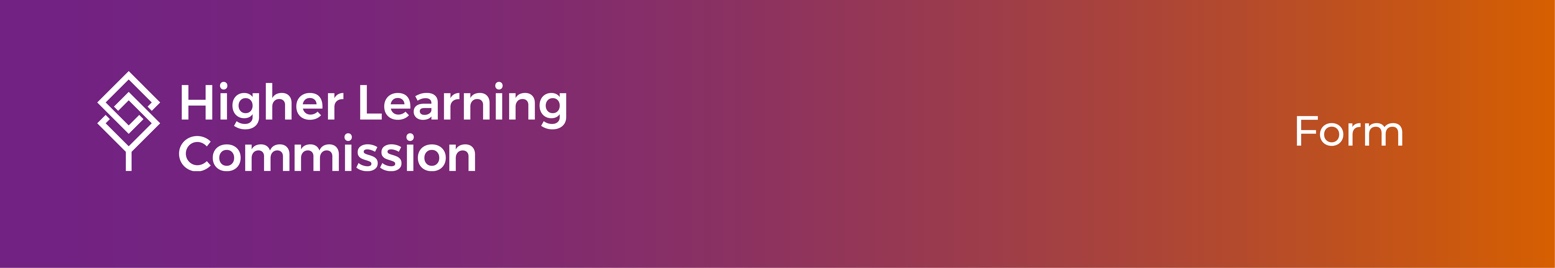 Notice Visit ReportAfter the team reaches a consensus, the team chair completes this form to summarize and document the team’s view. Notes and rationale statements should be essential and concise. 

For visits with more than five areas of focus: Contact evaluations@hlcommission.org for an expanded version of this form.Determinations Regarding the Criteria for AccreditationRefer to HLC policy Evaluative Framework for the HLC Criteria (INST.A.10.020) for guidance on determining whether a Core Component or other HLC requirement is met, met with concerns, or not met.Submission InstructionsDraft report: Email the report to the institution’s HLC staff liaison. Final report: Submit the report as a single PDF file to “Final Reports” at hlcommission.org/upload. Institution:      City, State:      Visit Date: MM/DD/YYYYPeer Reviewers (List each reviewer’s name, title and affiliation. Note the team chair in parenthesis.)
Part A: Context and Nature of Visit (Areas of Focus)Purpose of the Visit (Provide the visit description from the Institution Event Summary.)Organizational ContextUnique Aspects of VisitInteractions With Institutional Constituencies and Materials Reviewed. List the titles or positions, but not names, of individuals with whom the team interacted during the review and the principal documents, materials and web pages reviewed.Areas of Focus. Complete the following questions for each area of focus identified in the Institution Event Summary and the action letter assigning Notice, or that are otherwise identified by the team during the visit. Area of Focus 1Statement of Focus:  This area of focus was originally assigned as part of the visit.  This area of focus was identified by the team during the visit.Relevant Core Component or other HLC requirement:Determination:	The HLC requirement is met.	The HLC requirement is met with concerns (only applicable for Core Components).	The HLC requirement is not met.Note: Provide the team’s determination for this HLC requirement in Part C as well.
Rationale:Area of Focus 2Statement of Focus:  This area of focus was originally assigned as part of the visit.  This area of focus was identified by the team during the visit.Relevant Core Component or other HLC requirement:Determination:	The HLC requirement is met.	The HLC requirement is met with concerns (only applicable for Core Components)..	The HLC requirement is not met.Note: Provide the team’s determination for this HLC requirement in Part C as well.
Rationale:Area of Focus 3Statement of Focus:  This area of focus was originally assigned as part of the visit.  This area of focus was identified by the team during the visit.Relevant Core Component or other HLC requirement:Determination:	The HLC requirement is met.	The HLC requirement is met with concerns (only applicable for Core Components).	The HLC requirement is not met.Note: Provide the team’s determination for this HLC requirement in Part C as well.
Rationale:Area of Focus 4Statement of Focus:  This area of focus was originally assigned as part of the visit.  This area of focus was identified by the team during the visit.Relevant Core Component or other HLC requirement:Determination:	The HLC requirement is met.	The HLC requirement is met with concerns (only applicable for Core Components).	The HLC requirement is not met.Note: Provide the team’s determination for this HLC requirement in Part C as well.
Rationale:Area of Focus 5Statement of Focus:  This area of focus was originally assigned as part of the visit.  This area of focus was identified by the team during the visit.Relevant Core Component or other HLC requirement:Determination:	The HLC requirement is met.	The HLC requirement is met with concerns (only applicable for Core Components).	The HLC requirement is not met.Note: Provide the team’s determination for this HLC requirement in Part C as well.
Rationale:
Part B: Recommendation and RationaleRecommendation:	Evidence demonstrates that Notice should be removed with no monitoring.	Evidence demonstrates that Notice should be removed with monitoring.	Interim report	Focused visit	Evidence demonstrates that Notice should be extended.	Evidence demonstrates that Probation is warranted.	Evidence demonstrates that an HLC Show-Cause Order is warranted.	Evidence demonstrates that withdrawal of HLC accreditation is warranted.Rationale for the team’s recommendation:Changes to the Institution’s HLC StipulationsIf recommending a change in the institution's stipulations, state both the old and new stipulation and provide a brief rationale for the recommended change. Check the Institutional Status and Requirement (ISR) Report for the current wording. (Note: After the Notice visit, the institution’s stipulations should be reviewed in consultation with the institution’s HLC staff liaison.)MonitoringInterim Report
If the team recommends a follow-up interim report, indicate the topic (including the relevant Core Components or other HLC requirements), timeline and expectations for that report. (Note: the team should consider embedding such a report as an emphasis in an upcoming comprehensive evaluation in consultation with the institution’s HLC staff liaison.)Focused Visit
If the team recommends a follow-up focused visit, indicate the topic (including the relevant Core Components or other HLC requirements), timeline and expectations for that visit. (Note: The team should consider embedding such a visit as an emphasis in an upcoming comprehensive evaluation in consultation with the institution’s staff liaison.)
Part C: Determinations for HLC Requirements Evaluated by the TeamCore Component DeterminationsIndicate the team’s determination(s) (met, met with concerns, not met) for the Core Components evaluated by the team in Part A, question #5. 

Important: If a Core Component was not evaluated by the team, mark it as “Not Evaluated.”Determinations Related to Other HLC RequirementsIndicate the team’s determination(s) (met or not met) for any Assumed Practices, Federal Compliance Requirements or Obligations of Membership identified by the team in Part A, question #5. (Add rows to any of the tables below as needed.)NumberTitleNot EvaluatedMetMet With ConcernsNot Met1. Mission1. Mission1. Mission1. Mission1. Mission1. Mission1.ACore Component 1.A1.BCore Component 1.B1.CCore Component 1.C2. Integrity: Ethical and Responsible Conduct2. Integrity: Ethical and Responsible Conduct2. Integrity: Ethical and Responsible Conduct2. Integrity: Ethical and Responsible Conduct2. Integrity: Ethical and Responsible Conduct2. Integrity: Ethical and Responsible Conduct2.ACore Component 2.A2.BCore Component 2.B2.CCore Component 2.C2.DCore Component 2.D2.ECore Component 2.E3. Teaching and Learning: Quality, Resources and Support3. Teaching and Learning: Quality, Resources and Support3. Teaching and Learning: Quality, Resources and Support3. Teaching and Learning: Quality, Resources and Support3. Teaching and Learning: Quality, Resources and Support3. Teaching and Learning: Quality, Resources and Support3.ACore Component 3.A3.BCore Component 3.B3.CCore Component 3.C3.DCore Component 3.D4. Teaching and Learning: Evaluation and Improvement4. Teaching and Learning: Evaluation and Improvement4. Teaching and Learning: Evaluation and Improvement4. Teaching and Learning: Evaluation and Improvement4. Teaching and Learning: Evaluation and Improvement4. Teaching and Learning: Evaluation and Improvement4.ACore Component 4.A4.BCore Component 4.B4.CCore Component 4.C5. Institutional Effectiveness, Resources and Planning5. Institutional Effectiveness, Resources and Planning5. Institutional Effectiveness, Resources and Planning5. Institutional Effectiveness, Resources and Planning5. Institutional Effectiveness, Resources and Planning5. Institutional Effectiveness, Resources and Planning5.ACore Component 5.A5.BCore Component 5.B5.CCore Component 5.CAssumed PracticesTeam Determination
(Met or Not Met)Federal Compliance RequirementsTeam Determination
(Met or Not Met)Obligations of MembershipTeam Determination
(Met or Not Met)